Priloga»Priloga: Karta lovišč s posebnim namenom po lovsko upravljavskih območjih v Republiki Sloveniji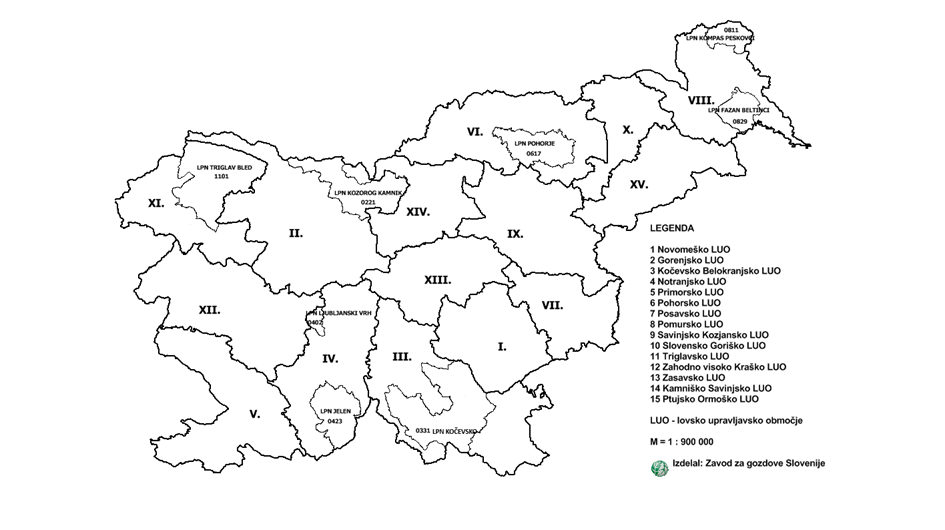 «.